Мои достиженияАфонина София Алексеевна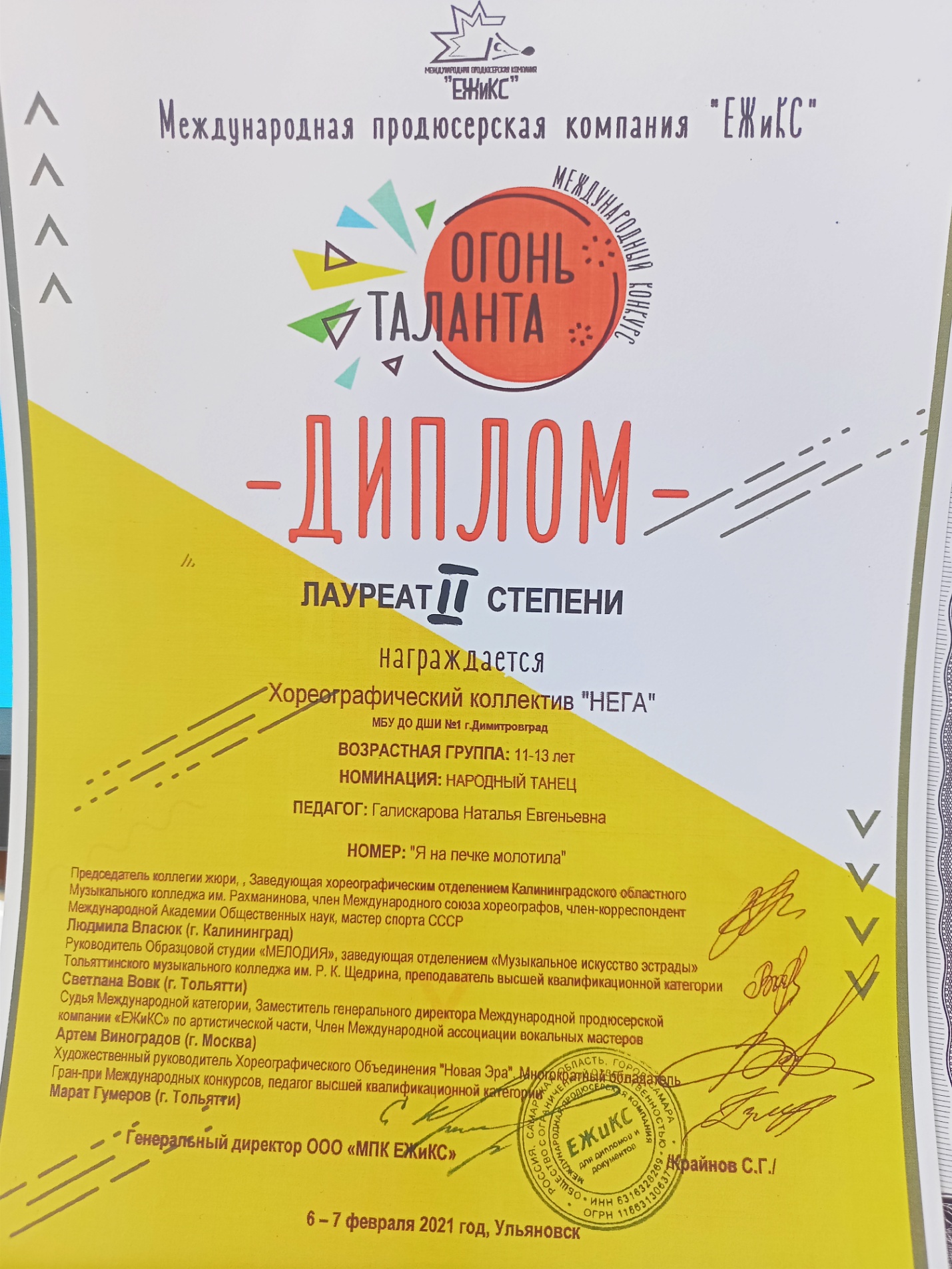 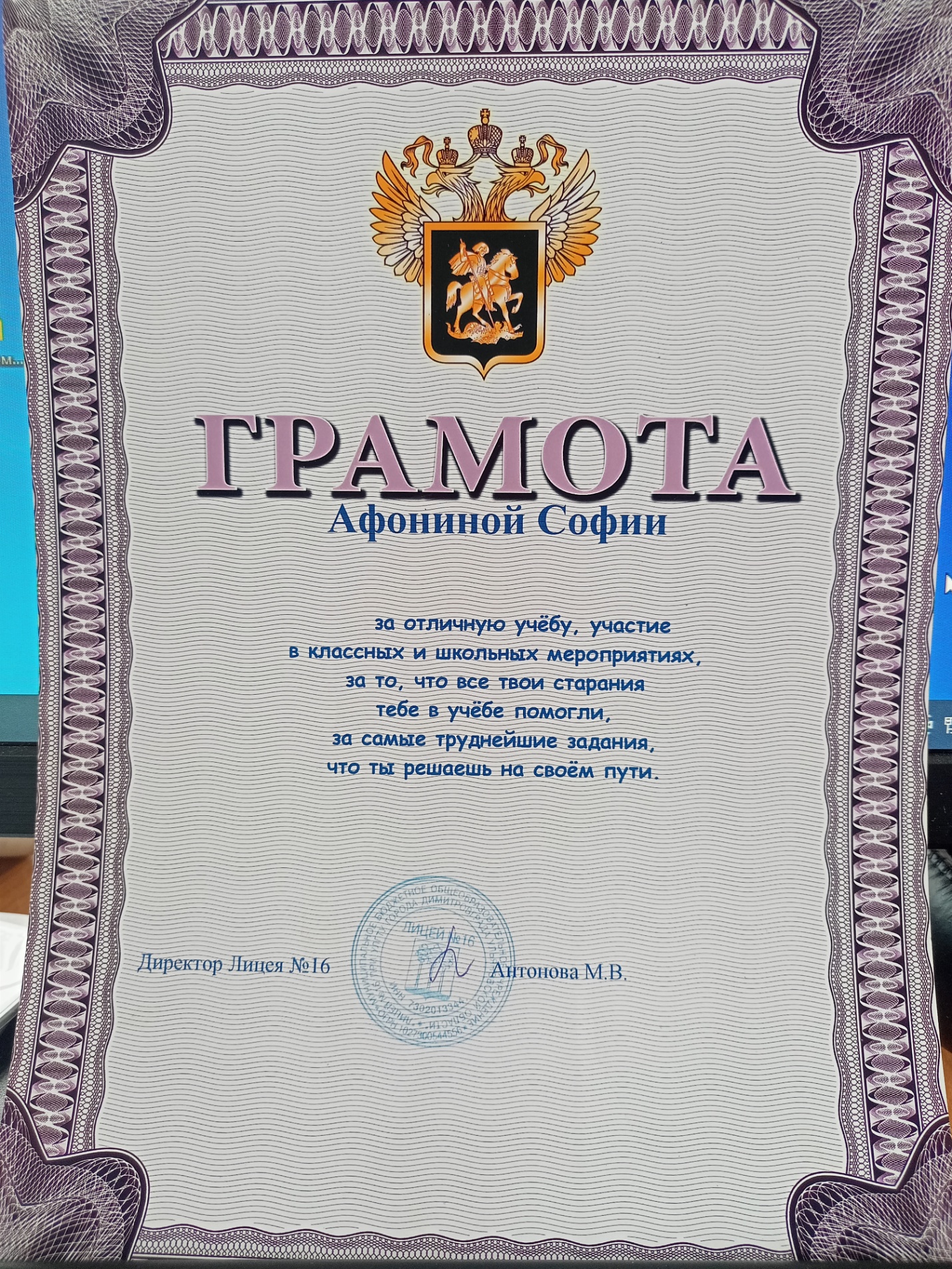 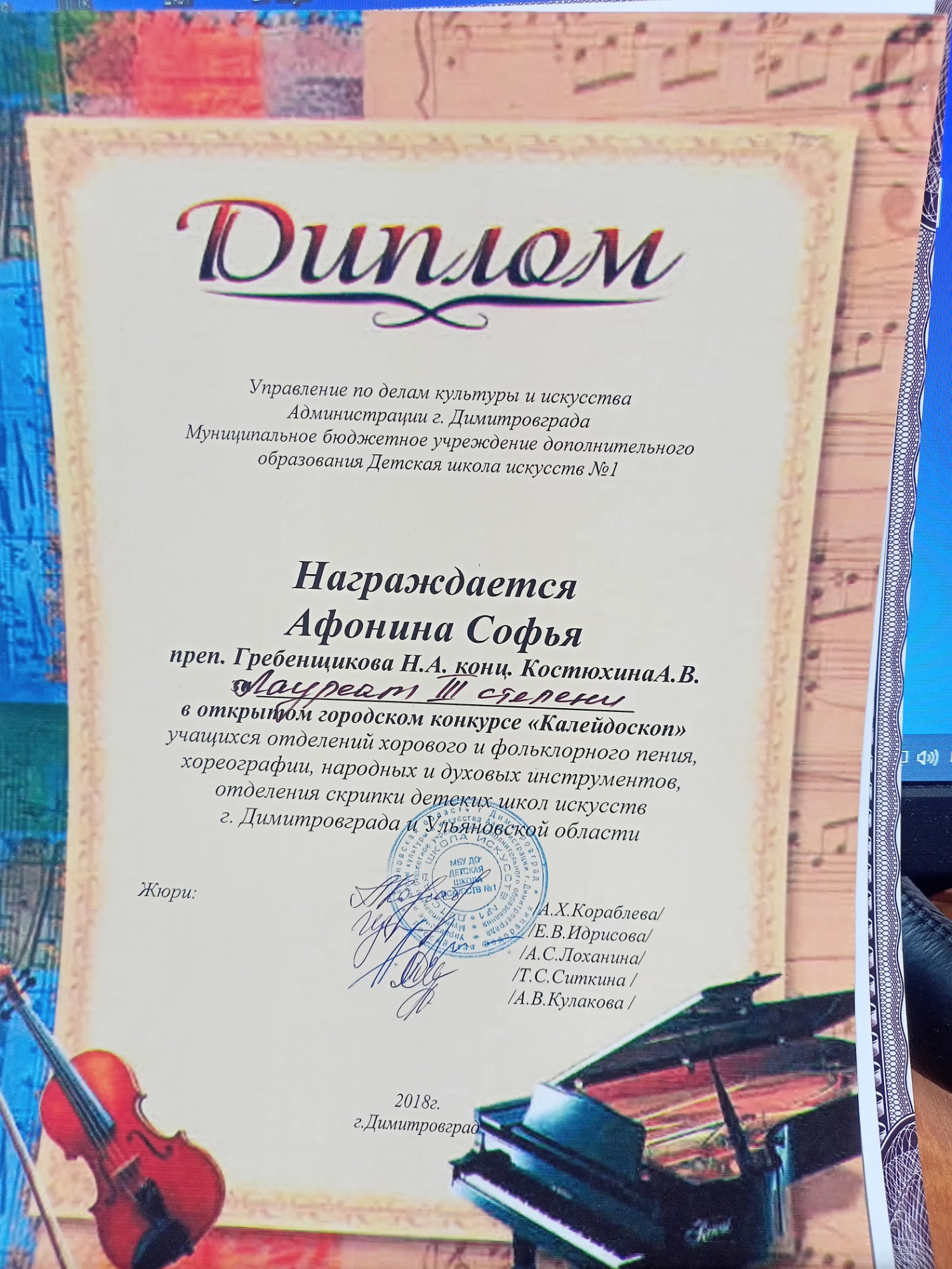 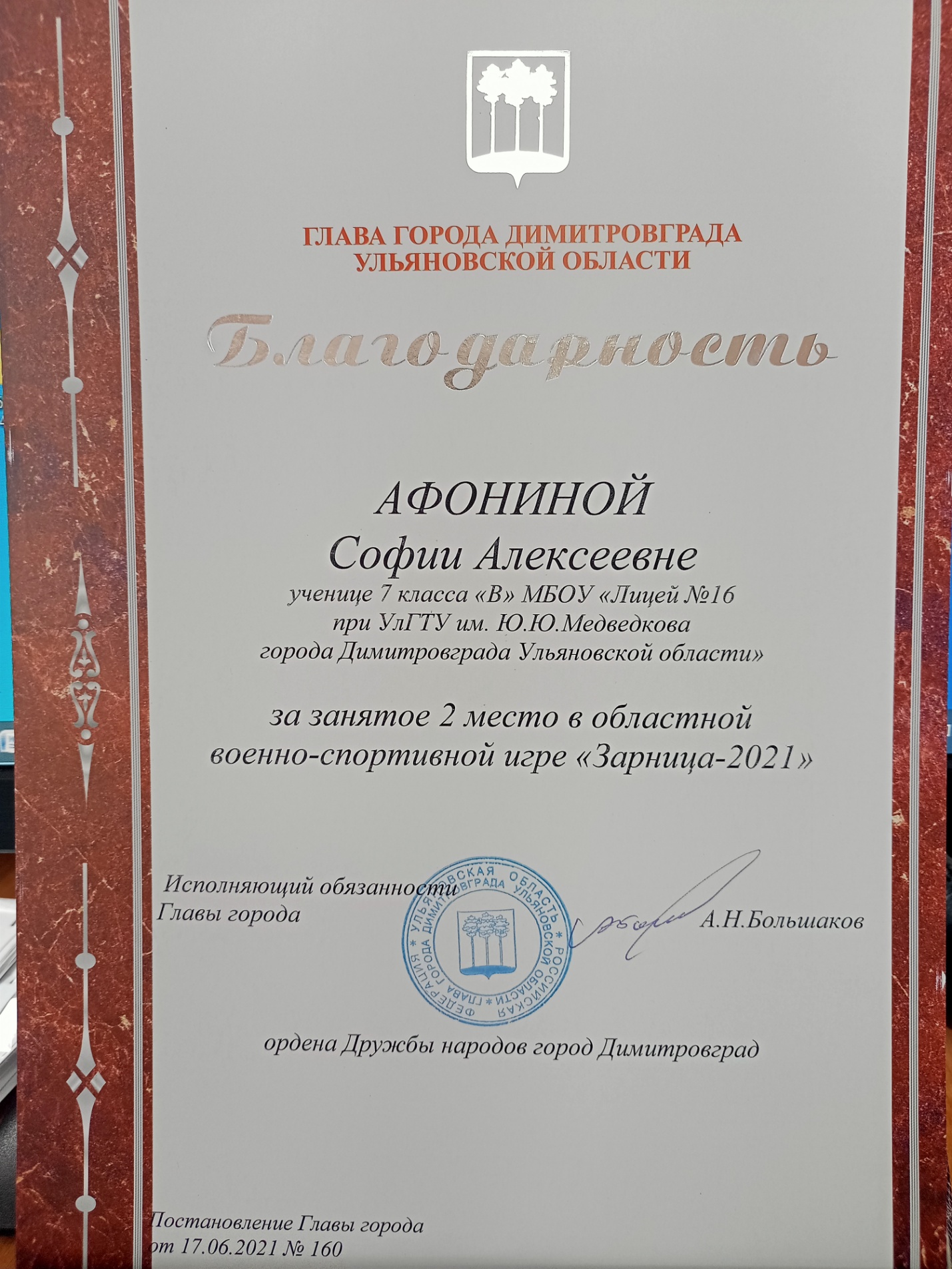 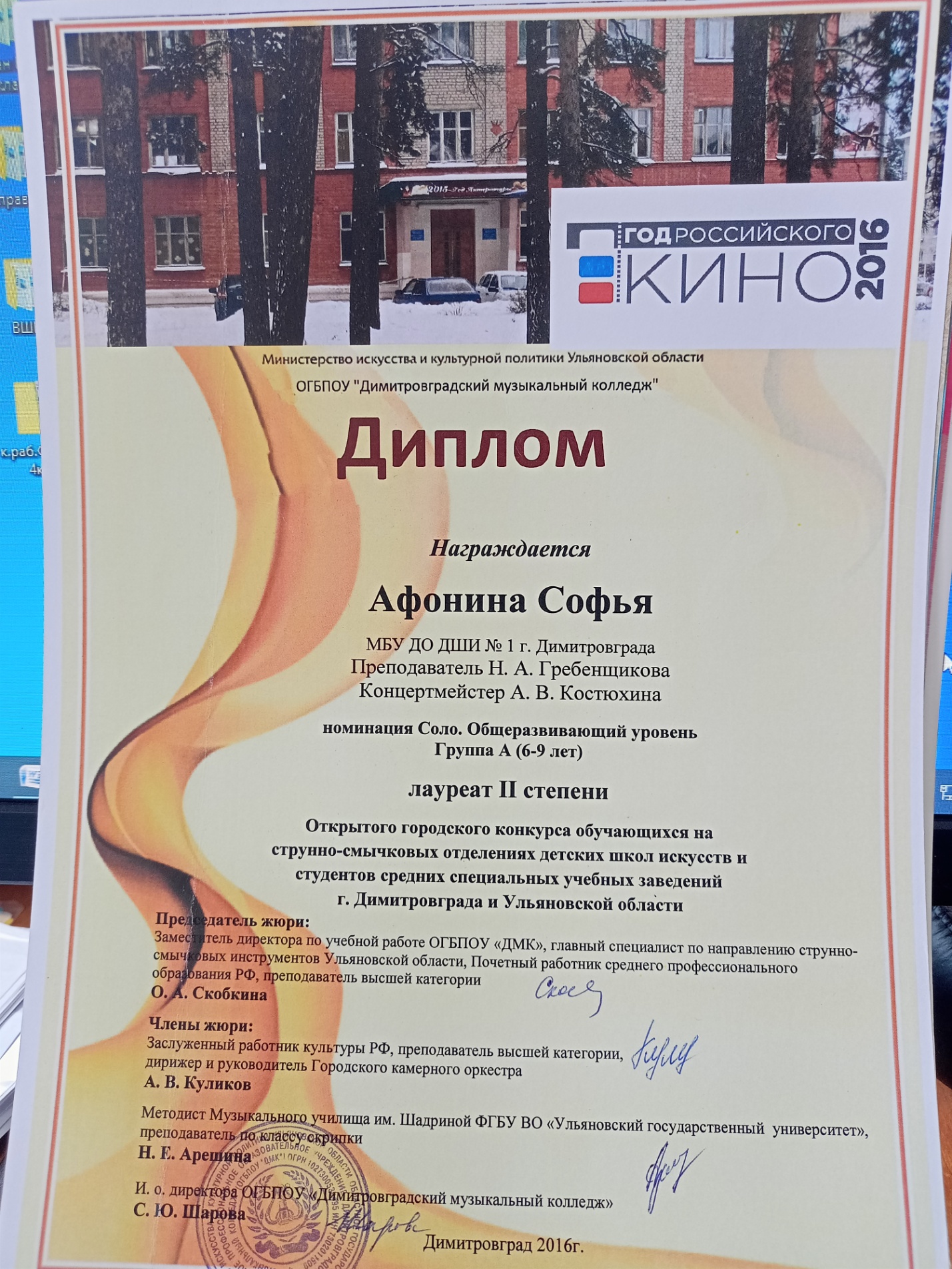 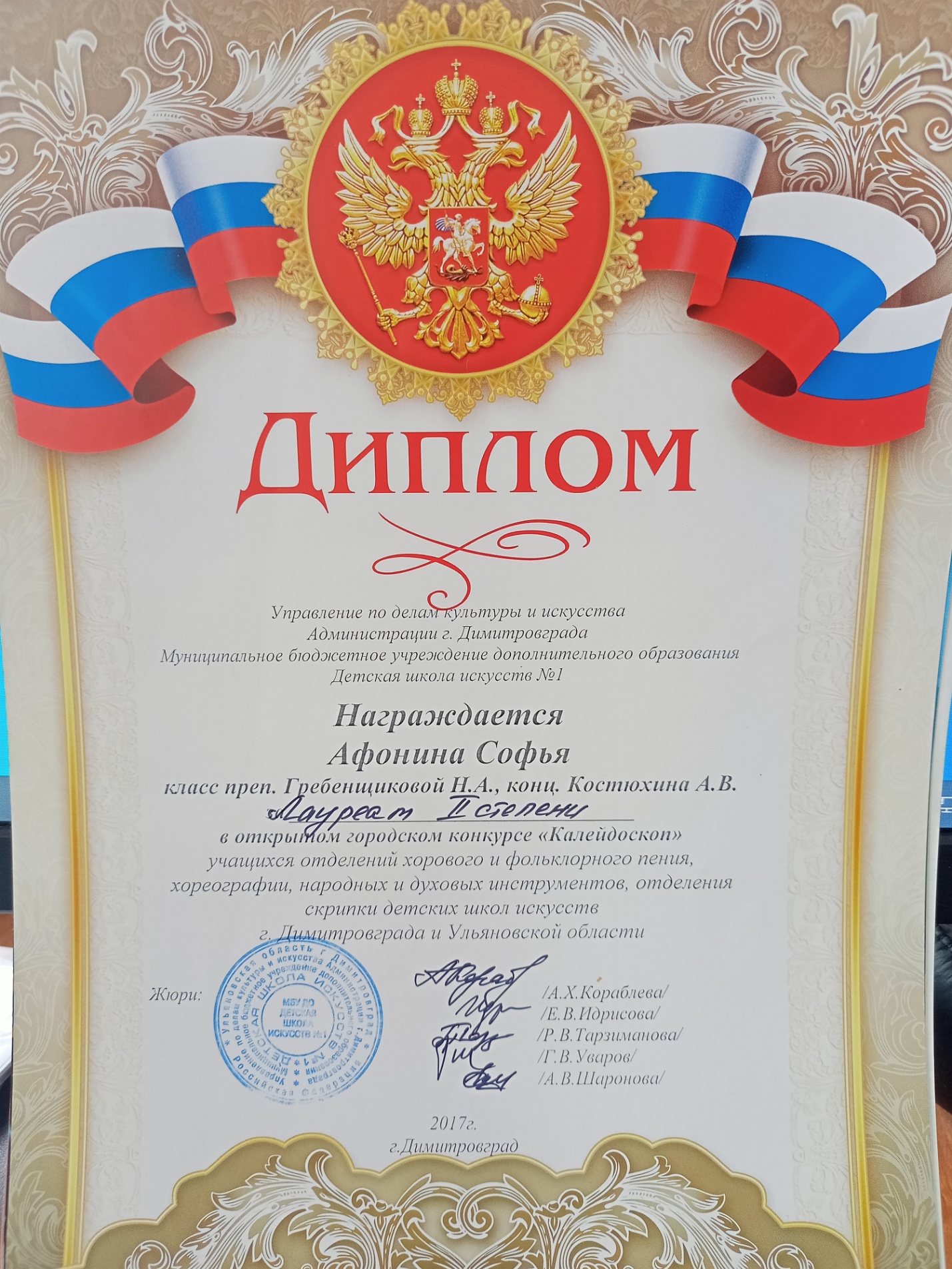 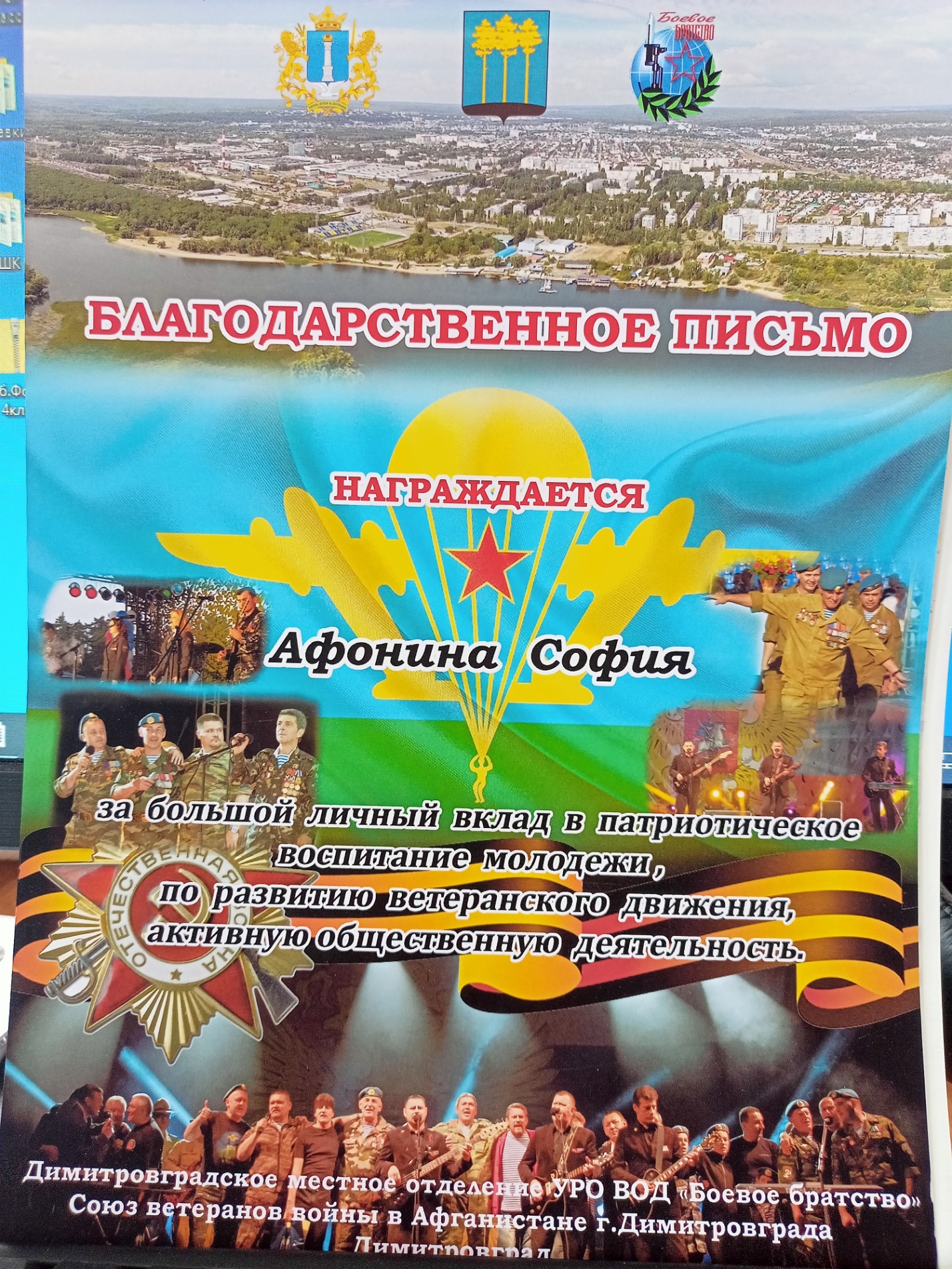 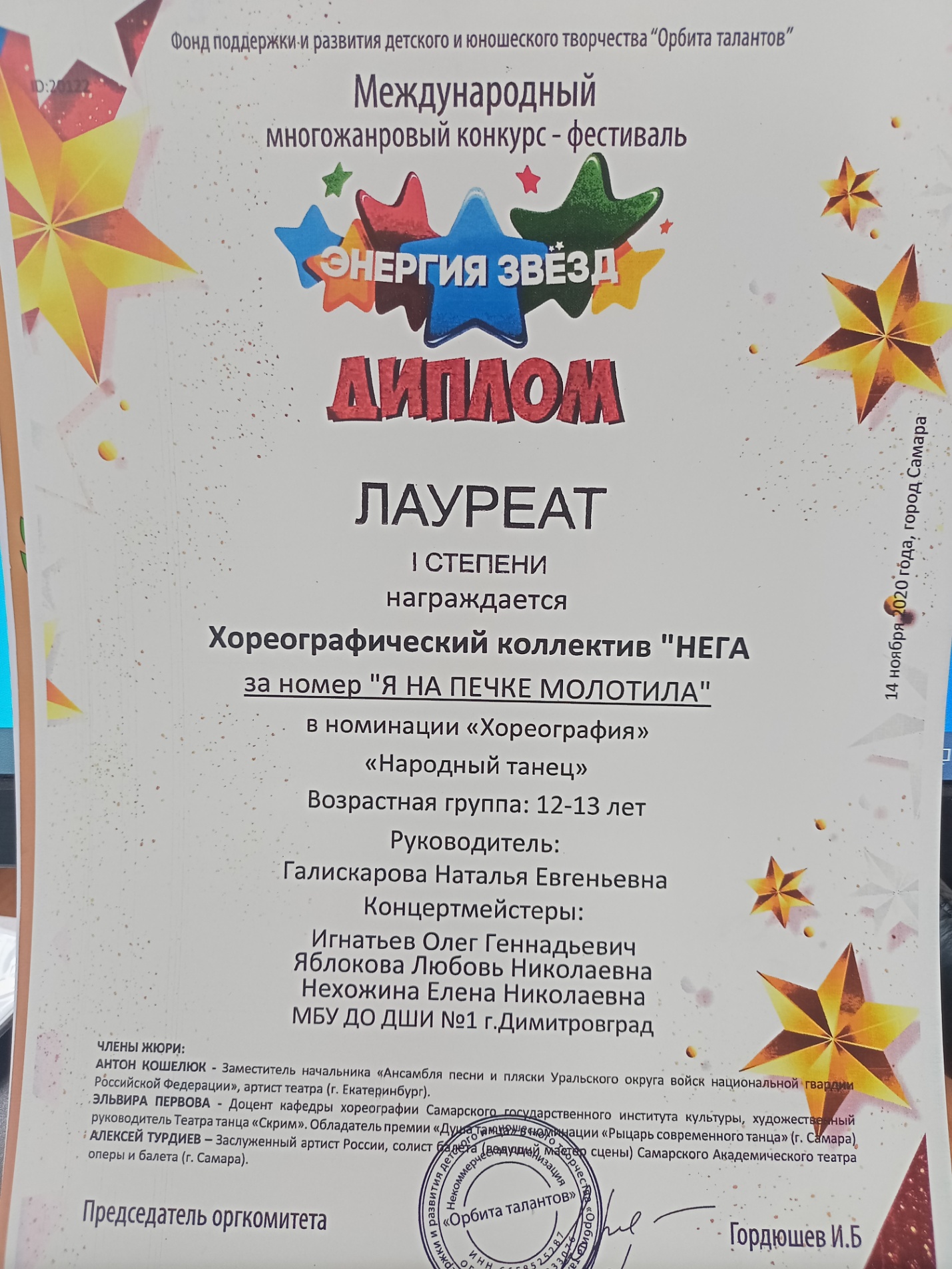 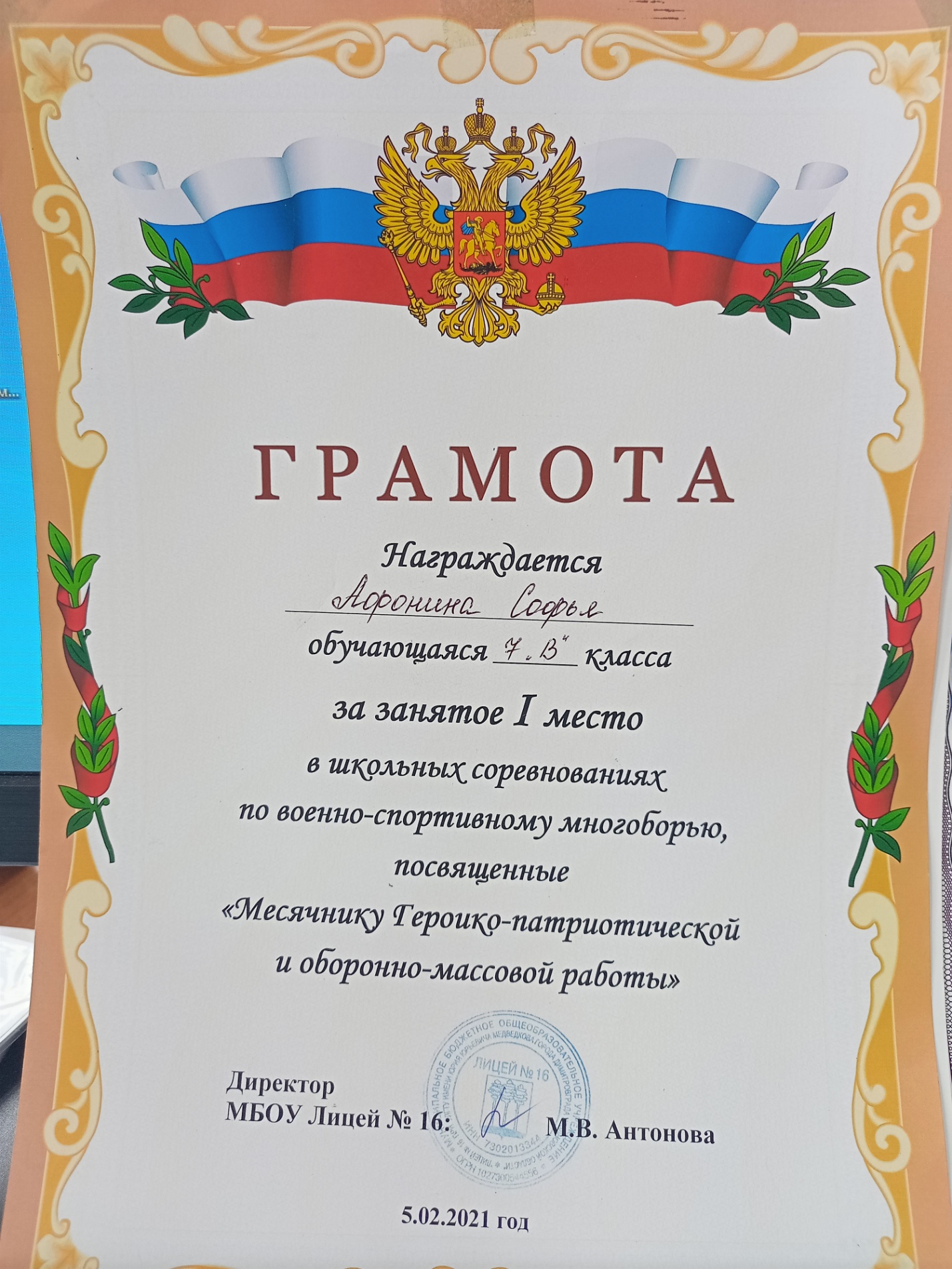 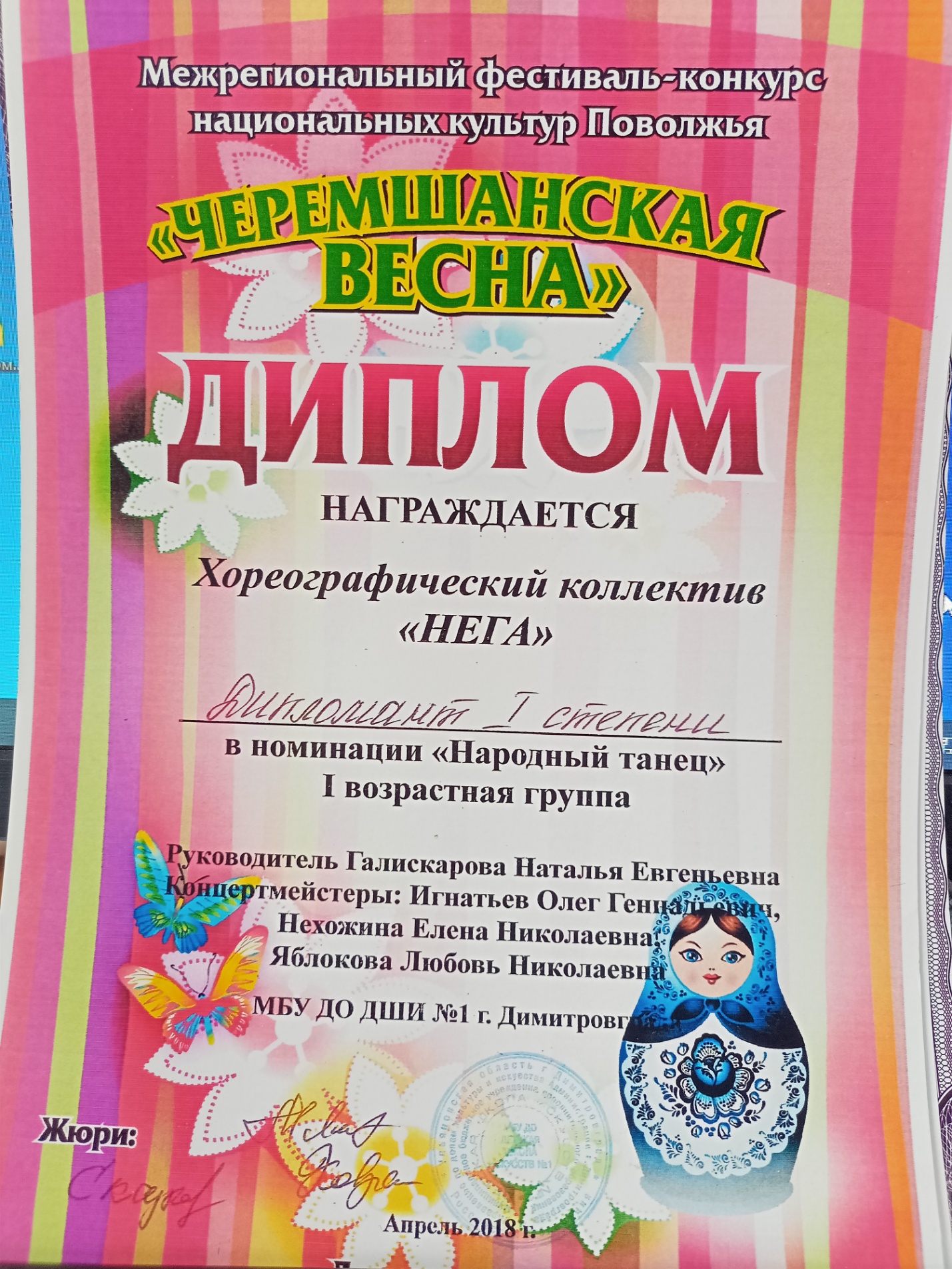 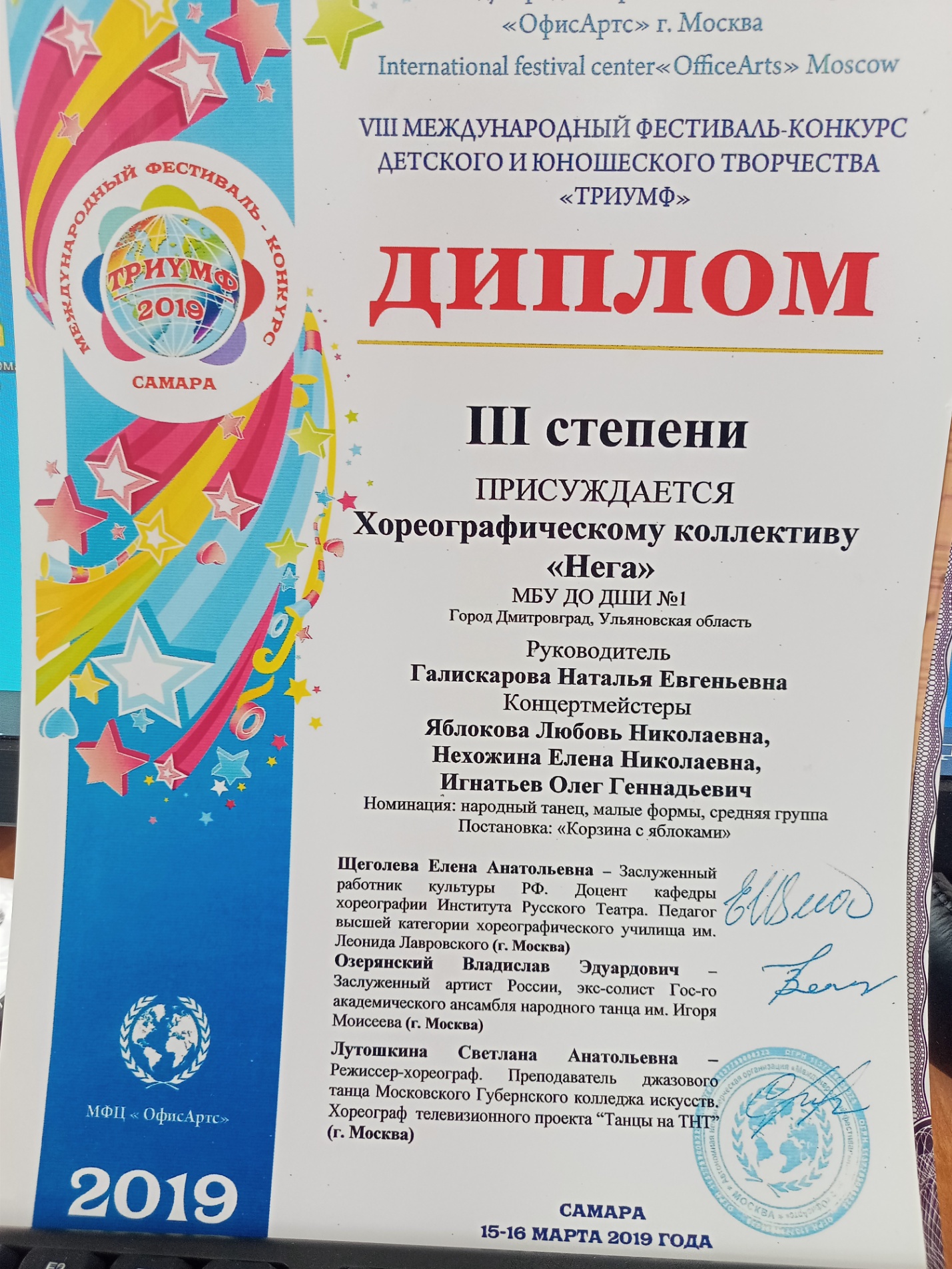 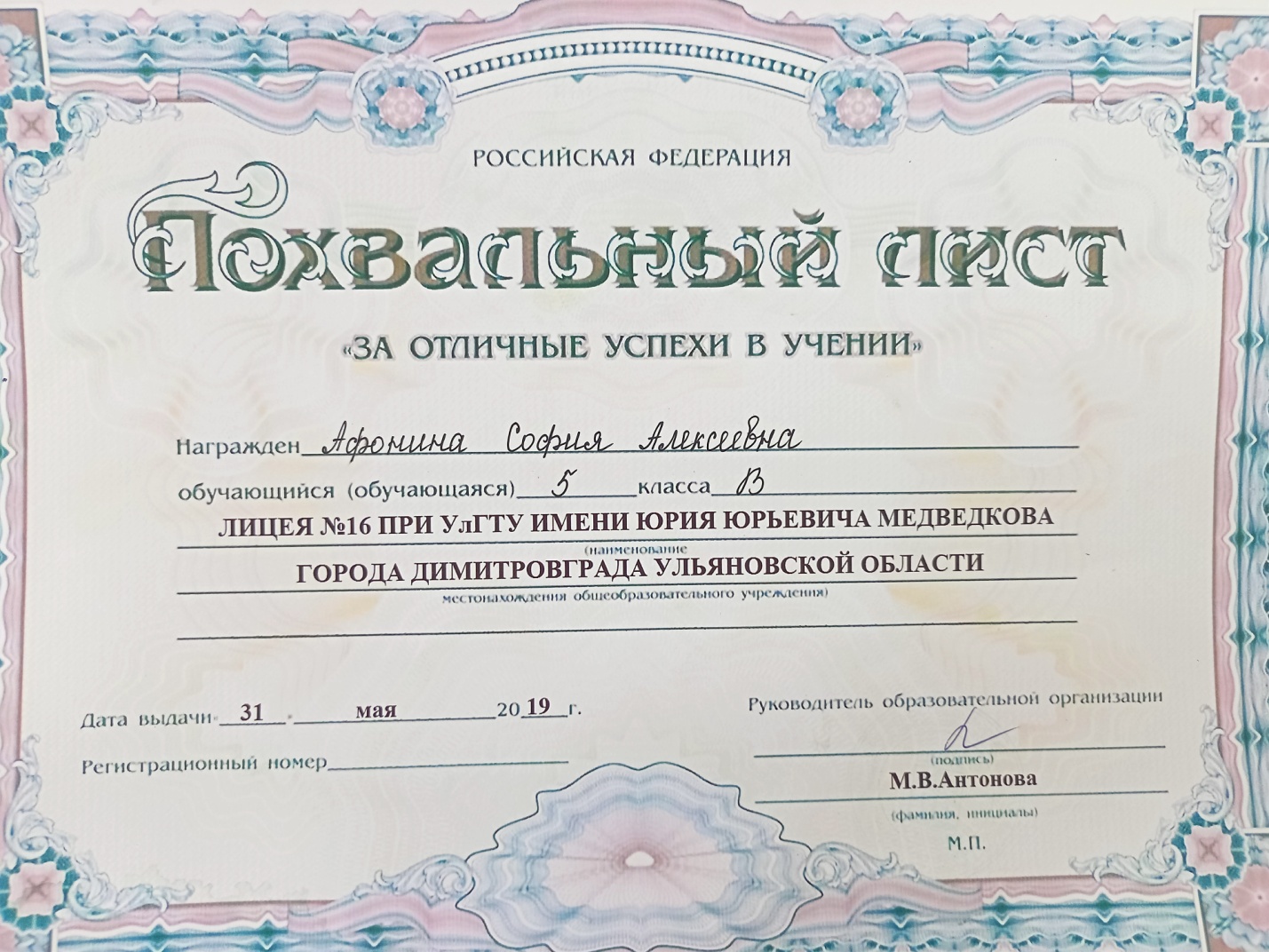 Спасибо за внимание!